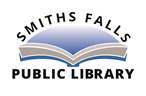 AGENDASMITHS FALLS PUBLIC LIBRARY BOARDJANUARY 12, 2020LOCATION: ZOOM CONFERENCE TIME: 6:00 p.m.ADJOURNMENT: 7:00 p.m.Call to OrderApproval of the agenda Minutes of Dec. 8th, 2020Business Arising from the MinutesDisclosure of Monetary Interest CorrespondenceLibrarian’s ReportCOVID UpdateMunicipal Report – Lorraine AllenCEO Selection  Strategic Planning Report from Marketing CommitteeNew Business Next Meeting Feb. 9th, 2021 Adjournment 